Хилокский район, село Хушенга, ул.Линейная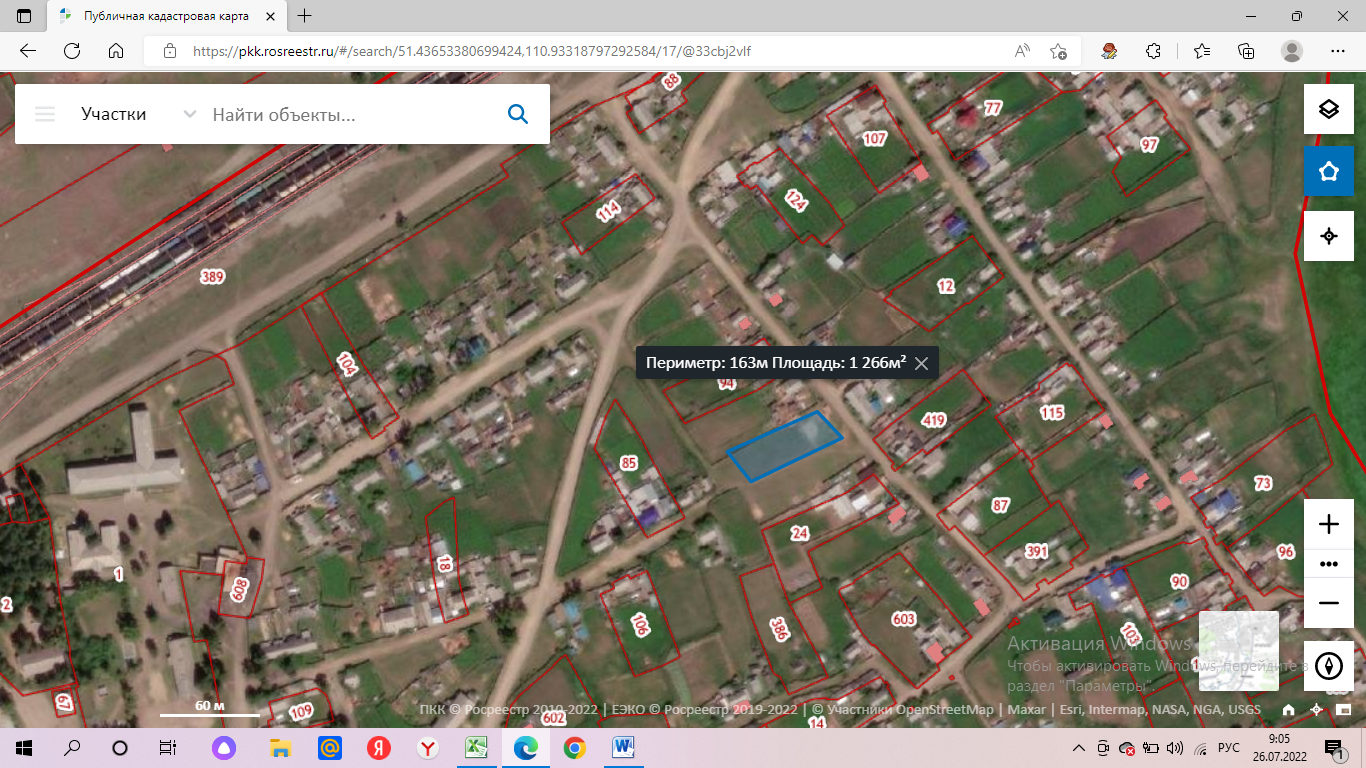 Хилокский район, село Хушенга, ул.Набережная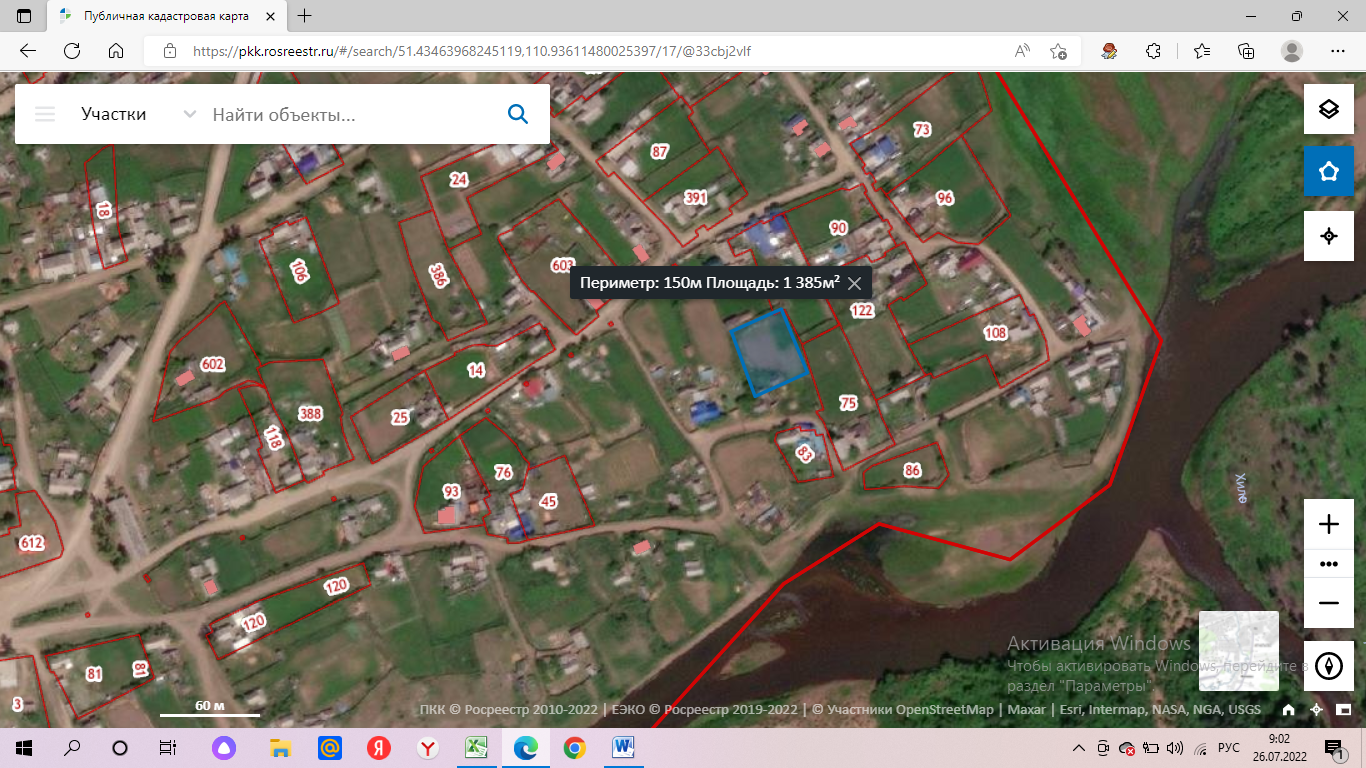 	Хилокский район, село Хушенга, ул.Комсомольская	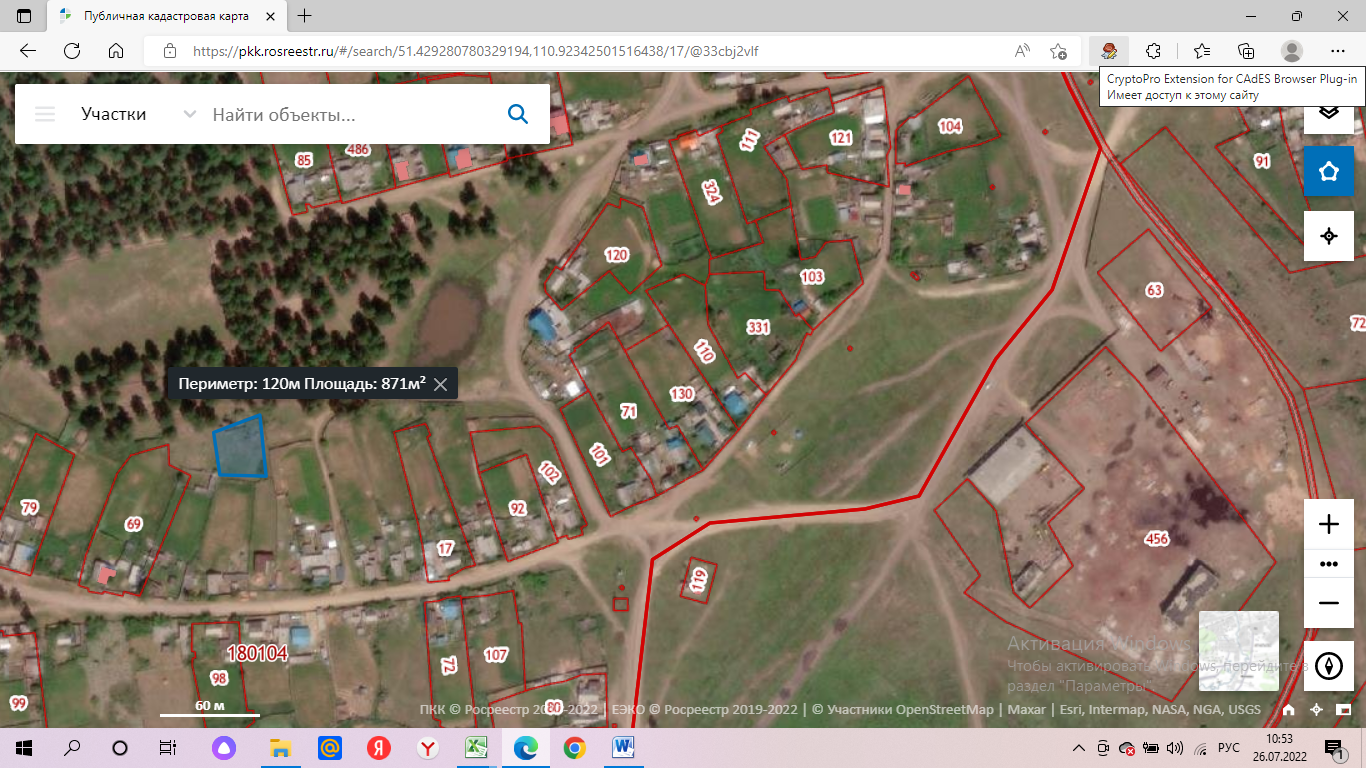 